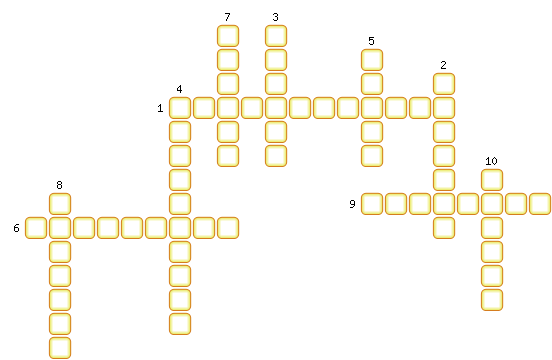 1. Мастерское владение приёмами придворной дипломатии.2. Тайная служба византийцев названная «многоглазной силой».3. Византийский император, при котором Византия пережила новый подъём.4. Они потерпели сокрушительное поражение от турок-сельджуков в битве при Манцикерте в 1071 году.5. Самый значительный христианский праздник в Византии.6. Один из самых значимых христианских праздников в Византии.7. Турецкий султан, пленённый Тимуром.8. На этом поле турки-османы нанесли поражение сербам.9. Титул высшего правителя (императора) Византийской империи.10. Султан турок-османов, при котором пала Византийская империя.